О проведении новогодних  и рождественских мероприятий на 2023-2024 гг.         В целях организованного проведения мероприятий, посвященных празднованию Нового года и Рождества Христова в Цивильском муниципальном округе Чувашской Республики:        1. Утвердить план новогодних и рождественских мероприятий на 2023-2024 г. (Приложение 1).        2. Сектору цифрового развития и информационных технологий администрации Цивильского муниципального округа Чувашской Республики опубликовать распоряжение в средствах массовой информации и на официальном сайте администрации.        3. Контроль за исполнением настоящего распоряжения оставляю за собой.Глава   Цивильскогомуниципального округа                                                                            А.В. Иванов      Управляющий делами - начальник отдела организационного обеспеченияадминистрации Цивильского МО                                        А.В. Купранова «01» ноября  2023 г.Заместитель главы - начальник отдела образования и социального развития Цивильского МО                                        А.В. Волчкова «01» ноября  2023 г.Зав. сектором юридической службы администрации Цивильского МО                                        Т.Ю. Павлова«01» ноября  2023 г.Зав. сектором культуры, молодежной политики спорта и архивного делаадминистрации Цивильского МО                                       Л.Ф. Филатова«01» ноября  2023 г.Приложение №1к распоряжению  администрации Цивильского муниципального округа№619 от 01.12.2023 г. План новогодних и рождественских мероприятийна 2023-2024 г.План спортивных мероприятий.ЧĂВАШ РЕСПУБЛИКИ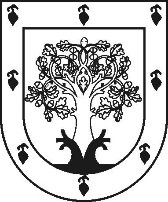 ЧУВАШСКАЯ РЕСПУБЛИКАÇĚРПӲМУНИЦИПАЛЛĂ ОКРУГĔНАДМИНИСТРАЦИЙĚХУШУ2023 ç. чук уйӑхĕн 01 мӗшӗ 619-р №Çěрпÿ хулиАДМИНИСТРАЦИЯ ЦИВИЛЬСКОГО МУНИЦИПАЛЬНОГО ОКРУГАРАСПОРЯЖЕНИЕ01  декабря 2023 г. № 619-ргород Цивильск№ п/пНазвание мероприятияДата и время проведенияМесто проведенияМастерская Деда Мороза «Новогодняя игрушка»1 – 31 декабря13.00Чиричкасинский СДККонкурс новогодних поделок «Мастерская Деда Мороза»1 - 28 декабряРындинский СДКМастер-класс «Елочные фантазия»8 декабря        14.00Медикасинский СДКМастер-класс по изготовлению новогодних игрушек «Новогодний сюрприз»10 декабря13.00Второвурманкасинский СДКМастер-класс по изготовлению новогодних украшений «Мастерская Снегурочки»12 декабря 14.00Таушкасинский СДКТворческий мастер-класс «Новогодняя живопись»13 декабря14.00КСК п.ОпытныйМастер-класс «Мастерская Деда Мороза»13 декабря14.00Камайкасинский СКТворческий мастер класс «Сладкая открытка»15 декабря12.00КСК п.ОпытныйФотокласс «Мы за чаем не скучаем» к международному Дню чая с конкурсной новогодней программой15 декабря13.30Камайкасинский СКМастер-класс «Снежинки своими руками»15 декабря14.00Михайловский СДКМастер-класс по изготовлению новогодних игрушек «Зимние фантазии»16 декабря14.00Рындинский СДКМастер-класс по изготовлению новогодних игрушек «Новогодний сюрприз»17 декабря13.00Второвурманкасинский СДКМастер-класс «Мастерская «Деда Мороза»19 декабря14.00Игорварский СДККонкурс рисунков «С Новым Годом!»19 декабря14.00Михайловский СДКМастер-класс по изготовлению новогодних снежинок19 декабря15.00Нижнекунашский СККонкурс-выставка новогодних поделок «Новогоднее чудо»20 декабря –10 январяЦивильский ДКВыставка-конкурс новогодних рисунков и поделок «Новогоднее чудо»20 декабря –10 январяВурумсютский СДКВыставка рисунков «Новогодняя мечта»20 декабря –10 январяЧиричкасинский СДКМастер-класс «Новогодняя мастерская»20 – 26 декабряПоваркасинский СДКМастер-класс, выставка «Новогодняя игрушка»20 декабря13.00Богатыревский СДКВыставка работ участников кружка ИЗО «Новогодний вернисаж»21 декабря –10 январяНюршинский СКМузыкальный спектакль «Тайна королевства игрушек»21 декабря10.00Цивильский ДКМузыкальный спектакль «Тайна королевства игрушек»21 декабря13.00Цивильский ДКМастер-класс по изготовлению новогодних игрушек «Серпантин идей»21 декабря14.00Степнотугаевский СДКМастер-класс ко Дню Варежки «Веселые рукавички»21 декабря 14.00Таушкасинский СДККонкурс рисунков «Волшебные искры Нового Года»21 декабря16.30Таткунашский СКОткрытие главной елки21 декабря18.00Цивильская городская площадьМузыкальный спектакль «Тайна королевства игрушек»22 декабря12.00Цивильский ДКТворческий мастер-класс «Мыловарение»22 декабря 12.00КСК п.ОпытныйПраздничный концерт «Новый год у ворот»22 декабря       13.00Медикасинский СДКВыставка-конкурс на новогоднюю поделку «Сэр Мороз проводит турнир» 22 декабря 13.00Тувсинский СДККараоке вечер «Белый, белый, белый снег…»22 декабря15.00Игорварский СДКМузыкальный спектакль «Тайна королевства игрушек»23 декабря12.00Цивильский ДКТворческий мастер класс «Мыловарение»23 декабря 12.00КСК п.ОпытныйМультвикторина «Зимняя сказка»23 декабря15.00Рындинский СДКМузыкальный спектакль «Тайна королевства игрушек»24 декабря12.00Цивильский ДККонкурс поделок «Символы Нового Года»24 декабря16.30Таткунашский СКНовогодняя сказка для детей «Фонарщик и Дракон»25 декабря12.00КСК п.ОпытныйОткрытие Новогодней елки «Волшебные искры Нового года»25 декабря12.00Площадка Чиричкасинского СДК Новогодний утренник «Волшебный праздник - Новый Год»26 декабря13.00Михайловский СДКДетский утренник «Баба Яга против Деда Мороза»26 декабря13.00Поваркасинский СДКЛепка снеговиков «Снеговики вокруг ёлки»26 декабря13.00Площадка Чиричкасинского СДКПосиделки «Новый год в кругу друзей»26 декабря13.30Камайкасинский СКПосиделки «Новогоднее настроение»26 декабря15.00Чурачикский СДКИгровая программа «Загадки-Вьюги»27 декабря 10.00Площадка Чиричкасинского СДКНовогодний хоровод «Новогодний хоровод»27 декабря 11.00Чурачикская СОШДетская новогодняя сказка «Как то раз на Новый год»27 декабря 14.00Второвурманкасинский СДКДетский новогодний утренник «Волшебный год дракона»27 декабря 14.40Второвурманкасинский СДККонкурсно-развлекательная программа «Новогодний хоровод»27 декабря 15.00Медикасинский СДКВечер отдыха для тех, кому за 50 «Зимние мелодии»27 декабря18.00КСК п.ОпытныйВыездные поздравления на дому детей с ограниченными возможностями «Новогодние мечты»27 декабря16.00Чиричкасинский территориальный отделДетский утренник «Пусть праздник всем подарит чудо»28 декабря11.00Малоянгорчинский СДКМузыкально-развлекательная программа «В Новый год в кругу друзей»28 декабря11.00Чурачикский СДКВечер отдыха «Новогоднее настроение»28 декабря13.00Михайловский СДКРазвлекательная программа для детей «Удивительный Новый год»28 декабря 15.00Конарский СДКНовогодний огонек для тех, кому за кому за 60 «Встречаем Новый год!»28 декабря18.00Игорварский СДКДетский новогодний утренник «Расскажи нам елочка сказку»29 декабря11.00Первосеменовский СДКНовогодний вечер «Смехом, шуткой, без забот мы встречаем Новый год»29 декабря12.00Словашский СКПостановка «Добрая новогодняя сказка»29 декабря14.00Богатыревский СДКДискотека «Лайки от Снегурочки»29 декабря18.00Игорварский СДКНовогодняя развлекательная программа, бал маскарад «Новый год у ворот»29 декабря18.00КСК п.ОпытныйНовогодний «Огонек» для людей пожилого возраста29 декабря 18.00Тувсинский СДКРетро дискотека «Для тех, кому за 40»29 декабря19.00Малоянгорчинский СДКНовогоднее представление у елки для детей «Чудеса под ёлочкой»30 декабря11.00КСК п.ОпытныйМузыкальный спектакль «Тайна королевства игрушек»24 декабря12.00Цивильский ДКНовогодний вечер «А у нас Новый год! Елка в гости зовет»30 декабря13.00Мунсютский СКНовогодний утренник «А у нас Новый год! Елка в гости зовет»30 декабря14.00Вурумсютский СДКБал-маскарад «Веселых масок карнавал»30 декабря14.00Урезекасинский СДКВечер отдыха «На пороге Новый год»30 декабря 18.00Степнотугаевский СДКНовогодний маскарад «В Новый год с улыбкой»30 декабря19.00Малоянгорчинский СДКБал-маскарад «Волшебный Новый год»30 декабря 19.00Степнотугаевский СДКРазвлекательная программа «Новогоднее настроение»30 декабря 19.00Нюршинский СКПраздничная дискотека «Мороз потехам не помеха»30 декабря 19.00Чурачикский СДКПредновогодний Бал-Маскарад30 декабря 20.00Второвурманкасинский СДКНовогодний вечер отдыха «Новогодняя сказка»30 декабря 20.00Вотланский СКРазвлекательная программа и новогодний концерт «Наконец-то Новый год»31 декабря18.30Конарский СДКНовогодний бал-маскарад «Новый год отметим вместе танцем, играми и песней!» 31 декабря19.00Игорварский СДКНовогодняя дискотека «Новый год у ворот»31 декабря19.00Малоянгорчинский СДКБал-маскарад «Сказ о том, как Баба Яга и Василиса Премудрая Ивана-дурачка делили»31 декабря19.00Поваркасинский СДКНовогодний праздник «Зарядись праздником!»31 декабря19.00Имбюртский СКБал-маскарад «Веселых масок карнавал»31 декабря19.00Тувсинский СДКНовогодний бал-маскарад «Весёлых масок карнавал»31 декабря19.00Чиричкасинский СДКВечер отдыха «Новогодняя перезагрузка»31 декабря19.00Чурачикский СДКНовогодний бал-маскарад «С новым годом»31 декабря20.00Богатыревский СДКБал-маскарад «Волшебные искры Нового года»31 декабря20.00Шордаушский СКВечер отдыха «Новогодние чудеса»31 декабря20.00Медикасинский СДКНовогодняя шоу дискотека «Здравствуй, Новый Год»31 декабря20.00Михайловский СДКВечер отдыха «Новогодний переполох»31 декабря20.00Нижнекунашский СКНовогодняя развлекательная программа «Звезды дискотеки»31 декабря20.00Рындинский СДКРазвлекательная программа «Звездный час Деда Мороза»31 декабря20.00Первосеменовский СДКНовогодняя шоу-программа вокруг ёлки «Новогодняя волна»31 декабря20.00Таушкасинский СДКНовогоднее представление «Бал-маскарад» 1 января00.00Тувсинский СДКНовогодняя дискотека «Новогодние огоньки»1 января01.00Конарский СДКНовогодняя танцевальная развлекательная программа «Встреча у новогодней ёлки»1 января01.00КСК п.ОпытныйРазвлекательная программа Новый год в кругу друзей»1 января01.30Второвурманкасинский СДКВечер отдыха «С Новым Годом, друзья»1 января18.00Степнотугаевский СДКРождественский конкурс рисунков «Рождество Христово»2 – 7 январяВурумсютский СДКРождественский конкурс рисунков «Рождество Христово»2 – 7 январяУрезекасинский СКРождественский конкурс рисунков «Рождество Христово»2 – 7 январяШордаушский СКМузыкальная онлайн программа «Волшебство новогодних огней»2 января11.00Площадка Чиричкасинского СДКВыставка детских рисунков «Новый Год»2 января12.00Михайловский СДККонкурс детских рисунков «Зимушка – Зима»2 января13.00Михайловский СДКИгровая программа «У зимних ворот – игровой хоровод»  2 января13.00Первосеменовский СДКМастер-класс «Волшебная снежинка»2 января14.00Нижнекунашский СКМузыкальная программа «Новогодний калейдоскоп»2 января18.00Степнотугаевский СДКТанцевальная вечеринка «Диско ночь»2 января19.00Игорварский СДКНовогодние развлекательные вечера отдыха«Искры Нового года»2 января19.00Малоянгорчинский СДКНовогодний утренник для детей села «Новогодний переполох» 3 января10.00Чурачикский СДКДетский новогодний утренник «Новогодние приключения Домовенка Кузи»3 января11.00Рындинский СДКЛитературно-музыкальное конфетти (детская елка) «Вот и снова Новый год!»3 января12.00Тувсинский СДКУтренник «Лучший праздник - Новый год!»3 января12.00Чурачикский СДКВыставка рисунков «Нарисуем вместе сказку»3 января13.00Первосеменовский СДКИгровая программа «Зимние забавы»3 января18.00Степнотугаевский СДКТанцевальная вечеринка «Диско ночь»3 января19.00Игорварский СДКОнлайн-конкурс детских рисунков «Зимние чудеса»4 января10.00Камайкасинский СКСпортивная игровая программа для детей «Дальше, лучше, быстрее»4 января11.00КСК п.ОпытныйПоздравление детей на дому «Деда Мороза вызывали?»4 января11.00Тувсинский СДКИгровая программа «Снежные забавы»4 января13.00Второвурманкасинский СДКЗимине забавы «Эх, прокачусь!»4 января13.00Д.Вторые ТойзиИгры для детей «Новогодние забавы»4 января13.00Первосеменовский СДККультурно-развлекательная программа «О чем расскажет зимний лес?»4 января13.00Имбюртский СКЗимние затеи «Счастливый случай»4 января14.00Спортивная площадка д.МедикасыТанцевальная вечеринка «Диско ночь»4 января19.00Игорварский СДКНовогодние развлекательные вечера отдыха«Искры Нового года»4 января19.00Малоянгорчинский СДКПраздничная игровая программа «Ура, зимние каникулы!»4 января15.00Степнотугаевский СДКТанцевальный вечер отдыха для молодежи4 января20.00Таушкасинский СДКВечер отдыха для молодёжи «Дело было в январе…»5 января10.00Площадка Нюршинского СКИгры на свежем воздухе «Снежный ком»5 января11.00Словашский СКСпортивное мероприятие «На лыжню!»5 января11.00Имбюртский СКВикторина «Угадай загадки05 января12.00Михайловский СДКДетская программа «Снег снежок»5 января12.00КСК п.ОпытныйНовогодний детский праздник «Время сказочных затей»5 января12.00Таушкасинский СДК Игровая программа «Мы за ЗОЖ»5 января12.00Тувсинский СДККонкурсно-игровая программа для детей «Загадки матушки-зимы»5 января12.00Чурачикский СДКМастер-класс «Рождественский Ангел»5 января13.00Конарский СДКИгровая программа «Зимние забавы»5 января13.00Нижнекунашский СКИгровая программа «Волшебный мешочек»5 января14.00Мунсютский клубВечер отдыха для старшего поколения «Рождественский огонёк»5 января14.00Таушкасинский СДККонкурс «Лучший снеговик»5 января15.00Степнотугаевский СДКИгры на свежем воздухе «Новогодние потехи – мороз не помеха»5 января15.30Таткунашский СКЧас настольных игр5 января19.00Михайловский СДКИгровая программа для детей «Ура, каникулы»6 января11.00Тувсинский СДКПосещение святого источника 6 января13.00д. Вторые ТойзиПраздник поколений «Под чистым небом Рождества»6 января13.00Вурумсютский СДКРождественские посиделки с детьми «Забавы у русской печки»6 января13.00Михайловский СДКРождественский бал «Рождественские встречи»6 января13.00Поваркасинский СДКПосиделки «Главный праздник - Рождество Христово»6 января13.00Первосеменовский СДКРазвлекательная программа для участников кружков «Новогодние чудесарики»6 января13.00Чиричкасинский СДКРождественские игры «Снежная сказка»6 января14.00Урезекасинский СКМастер- класс «Рождественский ангел»6 января14.00Игорварский СДКВикторина «Сказочные загадки»6 января14.00Таткунашский СКВыставка детских рисунков «Зимушка-зима»6 января15.00Степнотугаевский СДКРождественские колядки6 января16.00д. ПервомайскаяПравославный вечер «Встречаем Рождество»6 января16.00Имбюртский СКВечер отдыха «Дискотека забытых хитов»6 января18.00Рындинский СДКРождественский турнир по настольному теннису6 января18.00Первосеменовский СДКТанцевальный вечер «Рождественские встречи»6 января18.00Камайкасинский СКНовогодние развлекательные вечера отдыха«Искры Нового года»6 января19.00Малоянгорчинский СДКТанцевальный вечер «Рождественские встречи»6 января19.00Чурачикский СДКПравославный фестиваль «Рождественское чудо»7 января11.00Цивильский ДКФольклорная программа «Волшебный праздник – Рождество»7 января11.00Богатыревский СДККонкурсная программа для детей «Веселое Рождество»7 января11.00Степнотугаевский СДКУличные колядки «Пришла коляда открывай ворота»7 января11.00Рындинский СДКБлаготворительная акция для инвалидов «Рождественское чудо»7 января11.00Тувсинский СДКРождественская елка «Светлый мир Рождества»7 января12.00Конарский СДКМастер-класс по изготовлению поделки «Рождественский ангел»7 января13.00Второвурманкасинский СДКВстреча-посиделки с участниками кружков и объединений «Рождественские встречи»7 января13.00Малоянгорчинский СДККвест-игра «Свет Рождественской звезды»7 января13.00Поваркасинский СДКВикторина для детей «Январь месяц на дворе»7 января13.00Имбюртский СККолядки «Пришла Коляда, открывай ворота»7 – 19 января13.00Чиричкасинский СДККолядки «Пришла Коляда, открывай ворота»7 – 19 января13.00Нюршинский СКПрогулка на лыжах «Рождественский лес»7 января15.00д. МедикасыЁлка главы администрации Чиричкасинского сельского поселения7 января15.00Чиричкасинский СДКНовогодняя мастерская «Открытка- маленький подарок»7 января16.00Нижнекунашский СКРождественский турнир по настольному теннису7 января19.00Михайловский СДКИгровой вечер «Рождественский переполох»7 января19.00Шордаушский СКВечер отдыха для старших «Свеча горела на столе»7 января20.00Поваркасинский СДКСвяточные гуляния «Хурсури»8 – 18 январяПоваркасинский СДККонкурс детских рисунков «Зимние узоры»8 января10.00Тувсинский СДККонкурс снеговиков «Забавный снеговик»8 января14.00Таткунашский СКДень детского кино Тематический час «Новогодние сказки»8 января14.00Рындинский СДКВечер отдыха «Рождественские посиделки» для участников клуба «Еще не вечер»8 января18.00Игорварский СДКАкция «Покорми птиц зимой»9 января13.00п. КонарПросмотр мультфильмов «Мульт-шоу»9 января13.00Михайловский СДКРождественские святки «Коляда»9 января18.00Тувсинский СДККонкурс рисунков «Зимние узоры»10 января13.00Нижнекунашский СКМультсеанс «Сундук зимних сказок»10 – 13 января 18.00Конарский СДКНовогодний хоровод «Мы танцуем и поём»10 января19.00Михайловский СДКВечер настольных игр11 января14.00Нижнекунашский СКСвятки-Колядки «Однажды ночью во дворе»12 января18.00Игорварский СДКНовогодние посиделки «Ах, этот старый Новый год»13 января17.00КСК п.ОпытныйПраздничный вечер «Пусть вам счастье принесёт этот Старый Новый год»13 января18.00Площадка Второвурманкасинского СДККонцерт «Пусть старый новый год в ваш дом тихонечко войдёт»13 января18.00Таушкасинский СДКВечер отдыха «И снова Старый новый год»13 января18.00Тувсинский СДКФольклорные посиделки у самовара «Самый сказочный праздник - Старый новый год»14 января16.00Чиричкасинский СДККрещенские гадания «Погадаем на ночь глядя»18 января19.00Игорварский СДК№Наименование мероприятияДата и время проведенияМесто проведенияОтветственное лицо, рабочий телефон1.Районный турнир по волейболу памяти погибших в Чечне и памяти младшего сержанта внутренних войск  МВД РОССИИ Александра Сергеева23.12.202312:00с. Богатырево Цивильского муниципального округаСпиридонов Павел Александрович890033337332.Предновогодний открытый турнир по шашкам на призы  главы Цивильского муниципального округа А.В. Иванова23.12.20239:00г. Цивильск, ул. Павла Иванова, д.9Спиридонов Павел Александрович890033337333.Предновогодний открытый турнир по шахматам на призы  главы Цивильского муниципального округа А.В. Иванова23.12.202310:00г. Цивильск, ул. Горького, д.1Спиридонов Павел Александрович890033337334.Районный турнир по волейболу на призы Деда Мороза в Чурачикском ТО Цивильского МО.29.12.202310:00с. Чурачики Цивильского муниципального округаСпиридонов Павел Александрович890033337335.Открытый чемпионат и Первенство Цивильского района по боксу памяти ветеранов войны, труда и спорта Станислава Полещука и воина-интернационалиста гвардии прапорщика Николая Фомина04-06.202414:00г. Цивильск, ул. Первомайская, д. 72Спиридонов Павел Александрович890033337336.Первенство Чувашской Республики среди юниоров 2010-2011 г.р. Чемпионат Чувашской Республики среди женщин, юниорок, девушек, и девочек по боксу.03-06.202414:00г. Цивильск, ул. Первомайская, д. 72Спиридонов Павел Александрович890033337337.Рождественский турнир по волейболу среди женских и мужских команд на призы Главы Цивильского муниципального округа7-8.01.202410:00г. Цивильск, ул. Первомайская, д. 72Спиридонов Павел Александрович890033337338.Чемпионат Цивильского муниципального округа по футзалу03-08.01.202418:00г. Цивильск, ул. Первомайская, д. 72Спиридонов Павел Александрович890033337339.Рождественский турнир Цивильского муниципального округа по шахматам08.01.202410:00г. Цивильск, ул. Горького, д.1Спиридонов Павел Александрович8900333373310.Рождественский турнир Цивильского муниципального округа по шашкам08.01.202410:00г. Цивильск, ул. Горького, д.1Спиридонов Павел Александрович89003333733